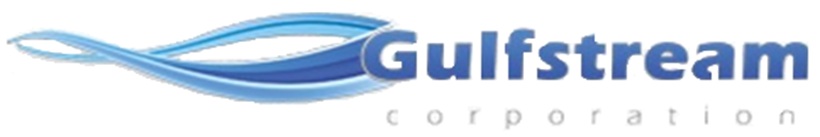 Специальное коммерческое предложение от Корпорции GulfstreamСборные грузы по регионам КазахстанаОтправляемый груз оплачивается в кг., если он не габаритный, но тяжелый.Отправляемый груз оплачивается в куб., если он объемный, но не тяжёлый.+7 777 0070908, +7 702 2143732, +7 727 2504615, +7 727 2667518 – Мади, Рашид.№ п.п.Город назначенияЦена за 1 кг(в тенге без НДС)Цена за 1 куб. (в тенге без НДС)Дни доставкиАстана4872002-3Караганда-Алматы-Караганда3660001-2Петропавловск-Алматы -Петропавловск3666002-3Темиртау3654001-1Актау72102008-10Атырау6096007-8Кокчетав3666001-2Шымкент-Алматы-Шымкент3660001-2Павлодар5478001-2Актобе5478005-6Тараз-Алматы-Тараз3666001Кызылорда-Алматы-Кызылорда6072002